LAFAYETTE ARTHRITIS AND ENDOCRINE CLINIC4212 West Congress Street, Suite 2300A Lafayette, LA 70506PHONE (337) 237-7801FAX (337) 233-2965TODD BAQUET, M.D.ENDOCRINOLOGY—Suite 2300B when you arrive for your appt										       Dear Patient: Welcome to Lafayette Arthritis and Endocrine Clinic. We are pleased that you have chosen us as your health care specialist, and look forward to seeing you at_____________ ON ________________________________________________________________________            Time				Day					DateThe enclosed forms are necessary to open your medical record. These include the Patient Registration Form, Authorization to Release Information, Information for Your Physician and Notice of Privacy Practices forms.    Please complete all forms, PRIOR to your visit, sign and date where indicated, and mail back to office at least one week prior to appointment so we may input data into our computer system. By doing so, your wait time, and the wait of those who are appointed after you, should be lessened. Also, bring all of your current medications and insurance card(s) with you to our office for EVERY appointment, as well as all current imaging and lab work deemed pertinent by the referring physician. If you are diabetic, bring a log of your blood sugars from 1-2 weeks prior to visit. Bringing these items will help keep the cost of your visit down and may prevent having to repeat labs and imaging.Please note: Your initial appointment will be with Dr. Todd Baquet. You will be seen by either Dr. Todd Baquet or our Nurse Practitioner at subsequent visits.Our office requires a 24-hour cancellation notice. If you cannot make your scheduled appointment or need to reschedule, contact our office 24-hours prior. If we do not receive notice: YOU (not your insurance) will be billed for a missed appointment. Missed new patient appointments will be charged $50.00 and revisits $25.00. If an emergency occurs, please contact our office.If you have any questions or need assistance with any of the questions on the forms, we will be glad to help you when you come or call us at 337-237-7801.Again, welcome to our practice. We look forward to meeting you at your first appointment.Sincerely,Lafayette Arthritis and Endocrine ClinicDIRECTIONS THIS IS FOR YOU TO KEEP—DO NOT MAIL BACK TO USLAFAYETTE ARTHRITIS AND ENDOCRINE CLINIC has moved!Our new address is 4212 West Congress Street, Suite 2300A. Lafayette, LA 70506. (mailing)Suite 2300B--when you arrive for your appt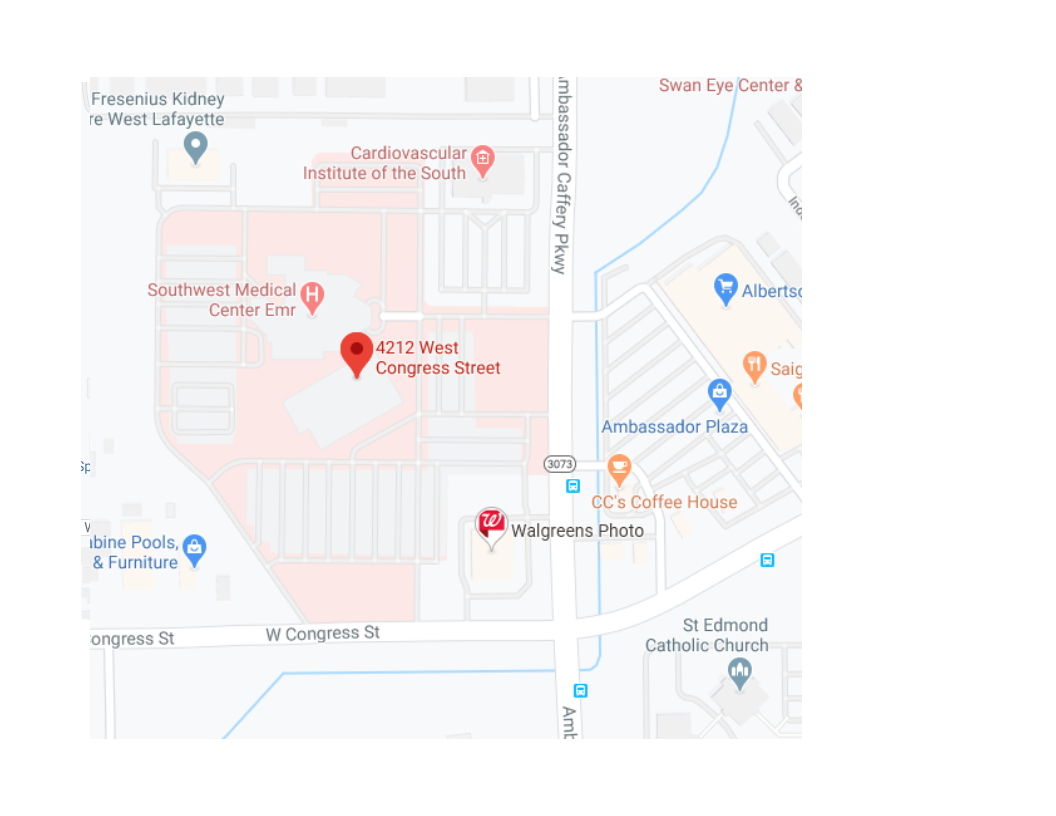 Information for your physician: Dr. Todd Baquet						                         Date___/___/___Please answer the following questions. It will help your physician to know about your health and family medical history.Patients Name ___________________________ SS#________________________ Age______ Date of Birth ___/___/___Address_________________________________ City_____________ State ___ Zip_____ Email _____________________Home Phone (_____) _____-___________ Cell Phone (_____) _____-_________ Work Phone (_____) _____-__________Place of Employment ________________________________________________ Occupation ______________________Sex: Male___ Female___   Race _____Ethnicity______ Name of responsible party (if other than patient): _____________Emergency Contact: __________________________________________________ Phone (____) ______-_____________		Living			Age or age of death			Present Health or cause of deathFather…..Yes ____ No ____	________________________________		________________________________Mother… Yes ____ No ____	________________________________		________________________________Spouse….Yes ____ No_____	________________________________		________________________________Brothers # Living _________	Health__________________________________________________________________	  # Dead _________	Cause of Death ___________________________________________________________Sisters    # Living _________	Health __________________________________________________________________	 # Dead __________	Cause of Death ___________________________________________________________Children Living ___________	Ages and Health __________________________________________________________Children Dead ___________	Ages and Causes __________________________________________________________Please circle illnesses which occurred in any of your Blood Relatives.Diabetes		Cancer		Bleeding Tendency		Kidney Disease		TuberculosisHeart Disease		Stroke		High Blood Pressure		Nervous Illness		ArthritisPlease circle illnesses or condition you have had. Diabetes		Glaucoma		Heart Trouble		Hypertension		Vein TroubleCancer			Asthma			Jaundice		Arthritis		Bleeding TendencyUlcers			Pneumonia		Kidney Disease		Rheumatic Fever	Nervous DisorderPrevious Operations: Please list, giving year, and hospital where performed. _______________________________________________________________________________________________________________________________________________________________________________________________________________________________________Have you had serious injuries, broken bone, etc.? _________________________________________________________ List:_________________________________________________________________________________________________________________________________________________________________________________________________Have you had allergy or sensitivity to medicine or other substances? __________________________________________Please describe _____________________________________________________________________________________Do you use Tobacco now? ________ In the past? ________ Daily amount? __________ How long? _________________Alcohol use per week if any: ___________________________________________________________________________Have you taken cortisone type drugs? _____________________________ Oral Contraceptives? ____________________What is your main medical problem at the present time? ___________________________________________________List current medications, dose and frequency? ________________________________________________________________________________________________________________________________________________________________________________________________________________________________________________________________Name of referring physician: __________________________________________________________________________If not referred, would you like a report sent to your family physician ______Yes _____No Name of family physician: _____________________________________________________________________________LAFAYETTE ARTHRITIS AND ENDOCRINE CLINICPATIENT CONFIDENTIALITY QUESTIONNAIREPatient Name_________________________________ Date of Birth_____________________1. Can confidential messages be left on your telephone answering machine?YES__________            NO__________2. Please print the telephone number(s) where you want to receive calls about your appointments, lab results, x-ray results and other health care information if other than your home phone number.  (This could be a work number or cellular number.) *I am fully aware that a cell phone is not a secure and private line.(________)__________________________(________)__________________________3. Please list the family members or other persons, if any, whom we may inform about your general medical condition and your diagnosis (including treatment, payment and health care operations).____________________________________________________________________________________________________________________________________________________________________________________4. If the patient is under the age of 18, please list all family members who will be allowed to request medical services for and/or accompany the patient when receiving medical services.  (If someone other than the individual(s) listed below accompanies the patient in the future, a note from a parent or guardian must accompany that individual.)____________________________________________________________________________________________________________________________________________________________________________________I am fully aware that my health care information can be transmitted by electronic transmission, by fax transmittal, by internet or by e-mail.I understand that this information is effective with the date of signing and that changes in this information will require completion of a new form and are my responsibility.Patient Signature:_____________________________________________Date:_________________(Guardian if under age 18 years)                               Lafayette Arthritis and Endocrine ClinicNOTICE OF PRIVACY PRACTICES ACKNOWLEDGEMENTI understand that, under the Health Portability & Accountability Act of 1996 (HIPAA), I have certain rights to privacy regarding my protected health information can and will be used to:a. Conduct, plan and direct my treatment and follow-up among the multiple healthcare providers who     may be involved in that treatment directly and indirectly.b. Obtain payment from third-party payers.c. Conduct normal healthcare operations such as quality assessments and physician certifications.I acknowledge that I have received your Notice of Privacy Practices containing a more complete description of the uses and disclosures of my health information.  I understand that this organization has the right to change its Notice of Privacy Practices from time to time and that I may contact this organization at any time at the address above to obtain a current copy of the Notice of Privacy Practices.I understand that I may request in writing that you restrict how my private information is used or disclosed to carry out treatment, payment or healthcare operations.  I also understand you are not required to agree to my requested restrictions, but if you do agree then you are bound to abide by such restrictions.Patient Name ___________________________________________Relationship ____________________________________________Signature    _____________________________________________Date             _____________________________________________OFFICE USE ONLYI attempted to obtain the patient’s signature in acknowledgement of the Notice of Privacy Practices Acknowledgement, but was unable to do so as documented below:___________________________			______________________________Employee Printed Name				Employee Signature___________________________DateLafayette Arthritis and Endocrine ClinicAuthorization to Release InformationI hereby authorize Lafayette Arthritis and Endocrine Clinic, or any holder of medical information about me to release to the Health Care Financing Administration and Its agents (Medicare) or Insurance Companies or Third Parties, any information needed to determine these benefits or the benefits payable for related services.Assignment of BenefitsI request that authorized Medicare or Insurance payments of medical benefits be made to Lafayette Arthritis and Endocrine Clinic (to be used only if necessary to file claims).Guarantor ResponsibilityI understand that I am ultimately responsible for payment of any and all charges for medical services rendered by Lafayette Arthritis and Endocrine Clinic, and if this assignment is rejected, modified, or not paid within a reasonable time after it has been filed, it will be my responsibility to pay any unpaid charges in full. If it is necessary to collect unpaid fees for services rendered, I agree to pay the charge assessed by the collection service, legal counsel or court. This authorization and assignment may be revoked by me at any time by a written notice. I agree that a photocopy of this form may be used in lieu of the original. Acknowledgment of Receipt of Notice of Privacy PracticesI hereby acknowledge that I have received the Notice of Privacy Practices, describing the privacy practices and safeguard as well as my right with respect to my protected health information maintained and used by Lafayette Arthritis and Endocrine Clinic. ______________________________					_____________Signature of Insured/Patient						Date*PLEASE PRINT*									Date: ___________________PATIENT INFORMATIONPATIENT NAME: ___________________________________________________________________________________			LAST				FIRST				MIDDLE	MALE____ FEMALE____		______/_______/_______		__________-________-_____________	    SEX					DATE OF BIRTH				             S.S NUMBERGUARANTOR INFORMATIONGUARANTOR NAME: _______________________________________________________________________________ADDRESS: ___________________________________________________________________________________	CITY: ______________________________ STATE: ____________________________ ZIP CODE: ______________              HOME PHONE: (____) ________________ WORK/CELL: (____) _______________ EXT:  ____________________PRIMARY INSURANCEINSURANCE TYPE: 	Medicare		Medicaid 		Medigap	                 Workers Comp	Group      Individual		Commercial	Litigation		Supplement               Long Term Auto	Other: ___________IC#_______________ CARRIER NAME: ______________________________ CARRIER PHONE: ______________________CARRIER ADDRESS: __________________________________________________________________________________SUBSCRIBER INFORMATION:___________________________________________________________________________			LAST NAME	FIRST NAME	MIDDLE INITIALMALE____ FEMALE___  	_______/______/ _________		      _________-________-______________	    SEX				DATE OF BIRTH                                       S.S.NUMBERMAIL CLAIM TO: (CIRCLE ONE) 	  INSURANCE CO.	EMPLOYER		PATIENTEMPLOYER: ______________________________________________ EMPLOY PHONE: ___________________________EMPLOYER ADDRESS: ________________________________________________________________________________INS. POLICY#: ________________________________________ INS. GROUP# ___________________________________SECONDARY INSURANCEINSURANCE TYPE: 	Medicare		Medicaid 		Medigap	                 Workers Comp	Group      Individual		Commercial	Litigation		Supplement               Long Term Auto	Other: ___________IC#_______________ CARRIER NAME: ______________________________ CARRIER PHONE: ______________________CARRIER ADDRESS: __________________________________________________________________________________SUBSCRIBER INFORMATION:___________________________________________________________________________			LAST NAME	FIRST NAME	MIDDLE INITIALMALE____ FEMALE___  	_______/______/ _________		      _________-________-______________	    SEX				DATE OF BIRTH                                       S.S.NUMBERMAIL CLAIM TO: (CIRCLE ONE) 	  INSURANCE CO.	EMPLOYER		PATIENTEMPLOYER: ______________________________________________ EMPLOY PHONE: ___________________________EMPLOYER ADDRESS: ________________________________________________________________________________INS. POLICY#: ________________________________________ INS. GROUP# ___________________________________EMERGENCY INFO: A friend or relative (Not responsible party)NAME: _______________________________ RELATIONSHIP: _____________________PHONE: ____________________ADDRESS: ______________________________________________ CITY, STATE, ZIP: _____________________________OFFICE USE ONLY-DO NOT WRITE BELOW THIS LINEREFERRING DOCTOR: ____________________ REF DR #: _________________________ PATIENT #: _________________LAEC DOCTOR: _________________________ DR #: ____________________________ PATIENT TYPE:_______________Medical History UpdatePatient Name___________________________________ Date of Birth_____________________________Past Medical History: Indicate Diagnosis with X____Anemia____Adrenal Failure __Adrenal Mass____Anxiety/Depression____Arthritis ____Rheumatoid ____Osteoarthritis____Alcoholism____Blood Clot/PE____Broken Bones____Cancer (type)______________________Diabetes____Digestive____Acid Reflux ____Ulcer ____Gallstones____Foot Ulcers____Fibromyalgia____Heart Arrhythmia____Heart Attack/MI____Heart Failure____Hemochromatosis____High Blood Pressure____High Cholesterol____High Triglycerides____Kidney Disease____Liver Disease____Lung Disease____Asthma ____COPD/Emphysema ____TB____Osteoporosis____Prostate Disease____Sarcoidosis____Sickle Cell____Sleep Apnea____Stroke____Thyroid Disease____Hyperthyroid ____Hypo ____Thyroid Nodules____Thyroid Cancer____Vision Problems____Cataract ____Glaucoma ____RetinopathySurgical History: Indicate with X and Date		                        Date (month/year-if known)____Abdominal 		_____/_________Colon			_____/_________Hernia			_____/_________Appendicitis		_____/_________Gallbladder		_____/_________Brain Surgery		_____/_________Parathyroid Surgery	_____/_________Pituitary			_____/_________Brain Tumor		_____/_________Heart Surgery 		_____/_________Bypass			_____/_____		 ____Stents			_____/_________Valve Replacement	_____/_________Vascular Surgery		_____/_________Vein Stripping		_____/_________Aneurysm Repair		_____/_________Neck Surgery		_____/_________Thyroid			_____/_________Parathyroid		_____/_________Lung Surgery		_____/_________Joint/Bone Surgery	_____/_________Neck			_____/_________Back			_____/_________Shoulder			_____/_________Knees			_____/_________Hip			_____/_________Foot			_____/_________Tonsils/Adenoids		_____/_________GYN/ Urinary		_____/_________Kidney			_____/_________Hysterectomy		_____/_________Breast			_____/_________Bladder			_____/_________Prostate			_____/_________Eye Surgery		_____/_____       ____Laser			_____/_____       ____Cataract		_____/_____Medical History UpdateGYN and Obstetrical____# of live births		 _________Last menstrual period 		____polycystic ovaries____# of pregnancies Recent Hospitalizations: month/year and diagnosis_______________________________________________________________________________________________________________________________________Please indicate status of immediate family: A-alive D-deceased (age of death)Father_________ 	Mother _________	Sisters (how many) ________ 	Brothers (how many) __________Children_________Family History: (Place M, F, S, C where applicable)(M-mother, F-father, S-sibling, C-child)____Cancer (type) _______ 		____ Diabetes		____Heart Disease	____Hemochromatosis	____High Cholesterol			____Hypertension 	____Osteoarthritis	____Mental Illness____Kidney Disease			____Lupus		____Osteoporosis	____Stroke____Rheumatoid Arthritis		____Thyroid Disease	____Thyroid Cancer	____Depression	Social History (Please circle)Married		Single		Divorced		WidowedTobacco Status: (Check all that apply) ____Nonsmoker	____Smoker	____Former SmokerProduct:____Cigarettes		____Chew	____PipeHow much/often do you exercise? _________________________________________________________________Have you used recreational drugs? ________________________________________________________________If so, which ones? ______________________________________________________________________________Alcohol: (Please circle that which applies)____no alcohol 		____Drinks/ounces daily/weekly/monthNumber of Children______Occupation ___________________________________________Live alone ____________ With family ______________________LIST ALL PHYSICIANS THAT YOU SEE REGULARLYPHYSICIAN					SPECIALTY			LOCATION (city or town)___________________________________	PRIMARY CARE			______________________________________________________________	_________________		______________________________________________________________	_________________		______________________________________________________________	_________________		___________________________VaccinesFlu (date) ___________________________	Pneumonia (year) __________	Shingles (year)__________Allergies: Please list medicine to which you have had a reaction___________________________________________________________________________________________________________________________________Please list medications that you have taken in the past that have caused side effects or have not worked for you. Medication__________________________	What happened _________________________________________________________________________	____________________________________________________Lafayette Arthritis and Endocrine ClinicDr Todd BaquetCancellation Policy/No Show Policy for All AppointmentsCancellation/ No Show Policy for Doctor AppointmentWe understand that there are times when you must miss an appointment due to emergencies or                   obligations for work or family. However, when you do not call to cancel an appointment, you may be    preventing another patient from getting much needed treatment. Conversely, the situation may arise where another patient failed to cancel and we are unable to schedule you for a visit, due to a seemingly “full” appointment book.If an appointment is not cancelled at least 24 hours in advance you will be charged a twenty-five dollar ($25) fee: this will not be covered by your insurance company.Scheduled AppointmentsWe understand that delays can happen however we must try to keep the other patients and doctors on time.If a patient is 15 minutes past their scheduled time we will have to reschedule the appointment.Cancellation/No Show Policy for New PatientsDue to the large block of time needed for new patients, last minute cancellations can cause problems and added expenses for the office.If appointment is not cancelled at least 24 hours in advance you will be charged a fifty-dollar ($50) fee: this will not be covered by your insurance company.Account BalancesWe will require that patients with self-pay balances do pay their account balances to zero (0) prior to receiving further services by our practice. Patients who have questions about their bills or who would like to discuss a payment plan option may call and ask to speak to a billing office representative with whom they can review their account and concerns.Patients with balances over $100 must make payment arrangements prior to future appointments being made.____________________________________		______________________	____/___/____Print Name--Patient					Signature Patient/Guardian		DatePatient Account # _____________________	  	 (Office Use Only)		